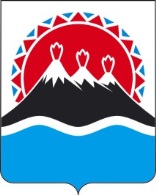 МИНИСТЕРСТВО ПРИРОДНЫХ РЕСУРСОВ И ЭКОЛОГИИКАМЧАТСКОГО КРАЯПРИКАЗ №           - Пг. Петропавловск-Камчатский                                        « ____» _________2016 годаВ целях приведения отдельных положений административного регламента предоставления Министерством природных ресурсов и экологии Камчатского края государственной услуги по проведению государственной экспертизы запасов полезных ископаемых, геологической, экономической и экологической информации о предоставляемых в пользование участках недр местного значения на территории Камчатского края, утвержденного приказом Министерства природных ресурсов и экологии Камчатского края от 13.07.2015 № 213-П (далее – Административный регламент), в соответствие требованиям Федерального закона от 24.11.1995 № 181-ФЗ «О социальной защите инвалидов в Российской Федерации» ПРИКАЗЫВАЮ:Внести в Административный регламент изменение, изложив часть 2.12 раздела II в следующей редакции:«2.12. Требования к помещениям, в которых предоставляется государственная услуга, к месту ожидания и приема заявителей, размещению и оформлению визуальной, текстовой и мультимедийной информации о порядке предоставления государственной услугиЗаявителям гарантируется прием в помещении, оборудованном в соответствии с санитарными правилами и нормами, с соблюдением необходимых мер безопасности, в том числе средствами пожаротушения и оповещения о возникновении чрезвычайной ситуации. Входы и выходы в помещение оборудуются вывесками с указанием их наименования, а также пандусами, расширенными проходами, позволяющими обеспечить беспрепятственный доступ инвалидов, включая инвалидов, использующих кресла-коляски и собак-проводников. В помещениях, в которых предоставляется государственная услуга, отводятся места ожидания и приема Заявителей, оборудованные стульями столами (стойками) для обеспечения возможности оформления запросов о предоставлении государственной услуги. Количество мест ожидания Заявителей определяется исходя из фактической нагрузки и возможности для их размещения в здании.Места приема Заявителей могут быть организованы в виде отдельных кабинетов, а при отсутствии такой возможности – в виде отдельных рабочих мест для каждого специалиста Министерства, участвующего в предоставлении государственной услуги.Помещения для непосредственного взаимодействия специалистов Министерства с Заявителями соответствуют комфортным условиям для Заявителей и оптимальным условиям работы специалистов.Рабочие места специалистов Министерства, участвующих в предоставлении государственной услуги, оборудуются персональным компьютером, принтером и сканером, копировальной техникой, средствами телефонной связи.Специалисты Министерства, ответственные за предоставление государственной услуги, оказывают помощь инвалидам в преодолении барьеров, мешающих получению ими услуг наравне с другими лицами.Места информирования, предназначенные для ознакомления граждан с информационными материалами, оборудуются информационными стендами. На информационных стендах Министерства размещается следующая информация: место нахождения, график (режим) работы, номера телефонов, адреса в информационно-телекоммуникационной сети «Интернет» и электронной почты Министерства, процедура предоставления государственной услуги (в текстовом виде, в виде блок-схемы согласно приложению № 1 к настоящему Административному регламенту).Инвалидам, включая инвалидов, использующих кресла-коляски и собак-проводников, обеспечиваются:а) условия для беспрепятственного доступа в помещение Министерства и к предоставляемым им государственным услугам;б) возможность самостоятельного или с помощью специалистов, ответственных за предоставление государственной услуги, передвижения по территории Министерства, входа в помещение Министерства и выхода из него;в) возможность посадки в транспортное средство и высадки из него перед входом в здание, в котором расположено Министерство, в том числе с использованием кресла-коляски и при необходимости с помощью специалистов, ответственных за предоставление государственной услуги;г) сопровождение инвалидов, имеющих стойкие расстройства функции зрения и самостоятельного передвижения, и оказание им помощи в помещении Министерства;д) надлежащее размещение оборудования и носителей информации, необходимых для обеспечения беспрепятственного доступа инвалидов к помещению Министерства и государственной услуге с учетом ограничений их жизнедеятельности;е) дублирование необходимой для инвалидов звуковой и зрительной информации, а также надписей, знаков и иной текстовой и графической информации знаками, выполненными рельефно-точечным шрифтом Брайля, допуск сурдопереводчика и тифлосурдопереводчика;ж) допуск на объекты собаки-проводника при наличии документа, подтверждающего ее специальное обучение, выданного по форме и в порядке, утвержденным Приказом Министерства труда и социальной защиты Российской Федерации от 22.06.2015 № 386н «Об утверждении формы документа, подтверждающего специальное обучение собаки-проводника, и порядка его выдачи»;з) оказание специалистами, ответственными за предоставление государственной услуги, иной необходимой инвалидам помощи в преодолении барьеров, мешающих получению услуг и использованию объектов наравне с другими лицами.».Разместить настоящий Приказ в сети Интернет на официальном сайте исполнительных органов государственной власти Камчатского края на странице Министерства природных ресурсов и экологии Камчатского края и опубликовать в официальном печатном издании Губернатора и Правительства Камчатского края «Официальные ведомости».Шепелевой С.Н., консультанту отдела экономики и организационно-правового обеспечения Министерства природных ресурсов и экологии Камчатского края, направить копию настоящего приказа в Управление Министерства юстиции Российской Федерации по Камчатскому краю, Прокуратуру Камчатского края в течение 7 дней со дня его подписания.Настоящий приказ вступает в силу через 10 дней после дня его официального опубликования. Министр	В.И. ПрийдунСогласовано:Заместитель Министра – начальник отдела экономики и организационно-правового обеспечения		А.А. КумарьковИсп.Елена Евгеньевна Касьянюк42-51-08О внесении изменений в административный регламент предоставления Министерством природных ресурсов и экологии Камчатского края государственной услуги по проведению государственной экспертизы запасов полезных ископаемых, геологической, экономической и экологической информации о предоставляемых в пользование участках недр местного значения на территории Камчатского края, утвержденный приказом Министерства природных ресурсов и экологии Камчатского края от 13.07.2015 № 213-П